Мерейтойға орай конференция өтеді 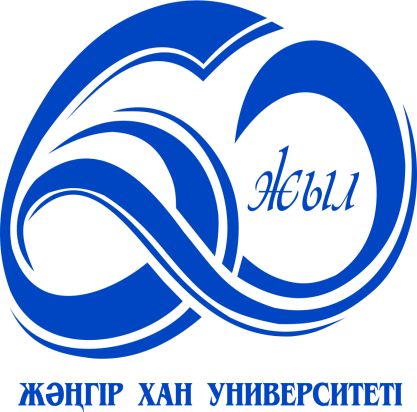 Құрметті әріптестер!Ғылым-бұл мемлекеттің экономикалық өркендеуінің ажырамас бөлігі, ел болашағының кепілі болып табылатын ұлттық ресурс.2023 жылдың 14 сәуірінде Жәңгір хан атындағы Батыс Қазақстан аграрлық-техникалық университетінің 60 жылдығына орай ХХІІІ ХАЛЫҚАРАЛЫҚ ҒЫЛЫМИ-ПРАКТИКАЛЫҚ КОНФЕРЕНЦИЯ өтеді.Конференцияға қатысуға шетелдік ғалымдар, оқытушылар, докторанттар, аспиранттар, ізденушілер шақырылады. Конференцияда келесі секциялар жұмысы жоспарлануда:- Ауыл шаруашылығы ғылымдары;- Ветеринария;- Техникалық ғылымдар;- Экономикалық ғылымдар;- Гуманитарлық ғылымдар;Конференцияның жұмыс тілдері: қазақ, орыс, ағылшын;Конференцияға қатысу формасы: күндізгі. 2023 жылғы 13 ақпаннан 13 наурызға дейін мақаланы және қатысуға өтінімді e-mail-ге ұсыну қажет:Мақалалар мәтіннің түпнұсқалығымен кемінде 75% қабылданады (тексеру Антиплагиат жүйесі бойынша жүзеге асырылады).Ескертпе: көптеген грамматикалық, орфографиялық, стилистикалық қателерге жол бере отырып, АВТО аудармашыны қолдана отырып аударылған және көрсетілген талаптарға сәйкес келмейтін мақалалар жариялауға қабылданбайды.Жарияланымға журналдың ғылыми бағыттары бойынша бұрын еш жерде жарияланбаған мақалалар қабылданады. Бір автор (бірлескен автор) бір мақала жариялай алады.Журналға мақалалар дайындау кезінде келесі ережелерді басшылыққа алуды ұсынамыз:Мақала ГОСТ 7.5 сәйкес қатаң түрде жасалуы керек.-98 "Журналдар, жинақтар, ақпараттық басылымдар. Стандарттау, метрология және сертификаттау жөніндегі Мемлекетаралық Кеңес (1998 жылғы 28 мамырдағы № 1:3-98 хаттама) қабылдаған жарияланатын материалдарды, сондай-ақ ГОСТ 7.1 бойынша библиографиялық тізімдерді баспаға ресімдеу.-2003 " Библиографиялық жазба. Библиографиялық сипаттама. Стандарттау, метрология және сертификаттау жөніндегі Мемлекетаралық Кеңес қабылдаған (2003 жылғы 2 шілдедегі № 12 хаттама).Мақаланы жариялау үшін әрбір автор дербес құжаттар түрінде ұсынуға міндетті:1. Мақала материалдары - автордың (- лердің) тегі мен аты-жөнін, мақаланың атауын, аннотация мен түйінді сөздерді қоса алғанда, мемлекеттік, орыс және ағылшын тілдеріндегі мәтін, жарияланым тілдеріндегі, ағылшын тіліндегі әдебиет және транслитерация, атаулары бар суреттер мен кестелер word форматында бір файлмен ресімделеді;2. Келесі элементтерді қамтитын авторлар туралы мәліметтер:- аты, әкесінің аты және тегі;- ғылыми атағы, ғылыми дәрежесі;- лауазымы немесе мамандығы;- мамандық, шифр;- жұмыс орны (мекеменің немесе ұйымның, елді мекеннің атауы, мекенжайы);- елдің атауы (шетелдік авторлар үшін);- электрондық мекенжайы (e-mail);- телефон.Жариялауға ұсынылған материалдар келесі талаптарды қанағаттандыруы керек:Мақала көлемі 8-10 бет, Times New Roman қарпі – 12, шеттері – парақтың барлық жағынан 2,5 см, абзац – 1,0, жоларалық интервал-1.Материалдарды жариялау элементтерінің реттілігі келесідей:1 ӘОЖ және МТНТИ индексі (ғылыми кітапханаларда немесе Интернетте еркін қол жетімді индекстеу жөніндегі нұсқаулыққа сәйкес) https://grnti.ru));2 Авторлар туралы мәліметтер (тегі, аты-жөні, ғылыми дәрежесі, атағы, жұмыс орындалған мекеменің толық атауы, қаласы, елі көрсетіле отырып), барлық жарияланым авторларының мекенжайлары (оның ішінде негізгі авторы көрсетіле отырып);Жарияланатын материалдың атауы (бас әріптермен, жартылай қалың, 11 пункт кегль, Times New Roman гарнитурасы, Times New Roman к ЕК, абзац орталықтанған), оның ішінде ағылшын тілінде; Әрбір автордың он алты таңбалы ORCID ID!3 Аннотация 150-300 сөз (жарияланатын материал мәтінінің тілінде, және ағылшын тілінде, сондай-ақ "әдебиеттер тізімі" бөлімінен кейін орыс немесе қазақ тілдерінде беріледі);4 Кілт сөздер (курсив) кілт сөздер саны: 5-тен 10-ға дейін;5 Мақала мәтіні. Ғылыми мақаланың мәтіні негізгі ережелерді, кіріспені, материалдар мен әдістерді, нәтижелерді, талқылауды, қорытындыны, қаржыландыру туралы ақпаратты (болған жағдайда), әдебиеттер тізімін қамтиды. Әрбір түпнұсқа мақалада (әлеуметтік-гуманитарлық бағытты қоспағанда) зерттеу нәтижелерінің жаңғыртылуы қамтамасыз етіледі, жабдықтар мен материалдардың шығу тегі, деректерді статистикалық өңдеу әдістері және жаңғыртуды қамтамасыз етудің басқа да тәсілдері көрсетіле отырып, зерттеу әдістемесі сипатталады.Құрылымдық негізгі мәтін:- Кіріспе кез-келген мақала үшін міндетті бөлім болып табылады. Мақаланың осы бөлігінде зерттеу пәні ашылады, зерттеу мәселесі/мәселесі қойылады немесе зерттеу мақсаты тұжырымдалады, зерттеу гипотезасы негізделеді (егер бар болса). Осы зерттеуді жүргізудің қажеттілігі мен маңыздылығын түсіндіру қажет (зерттеудің белгіленген проблемасын шешу). Мақала аясында тек бір зерттеу мақсатымен/гипотезасымен/проблемасымен жұмыс істеуге болады. Нысанды, пәнді бөлек бөліп, зерттеу міндеттерінің тізімін ұсынбау керек. - Зерттеу материалдары мен әдістері. Бұл бөлімде пайдаланылған материалдар мен зерттеу әдістері барынша егжей-тегжейлі сипатталады. Пайдаланылған әдістер мен материалдардың нақты және егжей-тегжейлі сипаттамасы, үлгінің сипаттамасы және т. б. алынған нәтижелердің сенімділігін бағалауға мүмкіндік береді.- Зерттеу нәтижелері. Бұл бөлімде сипатталған әдіснамаға сүйене отырып, зерттеу барысында алынған объективті мәліметтер ұсынылуы керек. Авторлық зерттеудің нәтижелері барынша толық ұсынылуы тиіс.- Қорытынды. Бұл бөлім нәтижелерді талдау негізінде тұжырымдарды тұжырымдауды қамтиды. Қорытынды толық мәтінмен жазылады, ешқандай жағдайда тізім емес.- Алғыс. Мұнда зерттеу гранттарын немесе қаржылық қолдаудың басқа түрлерін (және қажет болған жағдайда олардың көздерін) атап өту керек. Содан кейін зерттеуді ұйымдастыруға және жүргізуге көмектескен мамандарға немесе мекемелерге Алғыс айту керек. Қолжазбаларды қарауға және қабылдауға қатысқан адамдарға, яғни рецензенттерге, редакторларға, сондай-ақ журналдың редакциялық алқасының мүшелеріне алғыс білдірмеу керек.6 Әдебиеттер тізімі.  МЕМСТ 7.1-2003 " Библиографиялық жазба. Библиографиялық сипаттама. Құрастырудың жалпы талаптары мен ережелері" (кемінде 20 атау), сілтемелер мәтінде аталуына қарай орналастырылады. Қазақ тілінде Пайдаланылған әдебиеттер тізімі латын графикасына негізделген қазақ тілінің әліпбиіне сәйкес, орыс тілінде BGN/PCGN стандарты бойынша ресімделедіПайдаланылған әдебиеттер мақала мәтінінде аталу ретімен келтіріледі және квадрат жақшалармен ресімделеді, мысалы: [1]. Мәтіндегі әдебиетке бірінші сілтеменің нөмірі [1], екіншісі – [2] және т.б. рет-ретімен болуы тиіс. Кітаптағы нәтижеге сілтеме жасаған кезде оның әдебиеттер тізіміндегі нөмірі және (үтір арқылы) осы нәтиже жарияланған беттің нөмірі көрсетіледі, мысалы: [7, 157-бет]. Бірнеше көздерден алынған нәтижелерге сілтеме жасағанда, әдебиеттер тізіміндегі сандар үтірмен нүкте арқылы жазылады, мысалы: [7, 157-бет; 8].Пайдаланылған әдебиеттер өзекті болуы керек, яғни соңғы 5-7 жылда жарияланған (іргелі еңбектер мен материалдардан басқа; кемінде 70%).Web of Science және/немесе Scopus деректер базасынан алынған өзекті шетел әдебиеті соңғы 15-20 жылдағы тізімдегі позициялардың жалпы санының кемінде 30% - ын алуы тиіс.Тізімнің барлық позицияларына мақала мәтінінде сілтеме болуы керек және керісінше – барлық аталған әдебиеттер әдебиеттер тізімінде көрсетілуі керек. Кем дегенде 20-22 көзді пайдалану ұсынылады. "References" бөлімі үшін орыс мәтінін латиницаға транслитерациялауды сайттағы бағдарламаны пайдалана отырып, Тегін жүзеге асыруға болады http://www.translit.ru/  немесе http://translit-online.ru.Бұл аудармашы қазақ әліпбиінің ерекше әріптерінің транслитерациясын жүргізбейді. Мұнда қазақ мәтінін транслитерациялағаннан кейін ережелерді басшылыққа ала отырып, түзетулер енгізу керек:Графикалық материал мәтінге еніп, графикалық редакторда жасалуы керек. Сурет астындағы қолдар барлық белгілерді көрсете отырып келтіріледі. Реті бойынша нөмірленген кестелердің тақырыптары болуы тиіс (кестелер – 5-тен көп емес, суреттер – 5-тен көп емес).№Институт атауыАТӘЭлектрондық почта, телефон нөміріАуыл шаруашылығы ғылымдары және ветеринарияАуыл шаруашылығы ғылымдары және ветеринарияАуыл шаруашылығы ғылымдары және ветеринарияАуыл шаруашылығы ғылымдары және ветеринария1Ветеринарлық медицина және мал шаруашылығы институтыАйтпаева Зухра Сансызбаевнаzulya08_@mail.ru87052540252 2Агротехнологиялық институтыУмирзакова Гуьжанат АмангельдиевнаZhan_u_a@mail.ru, 87085456255  Техникалық ғылымдарТехникалық ғылымдарТехникалық ғылымдарТехникалық ғылымдар3Индустриалды-техникалық институтыКыдрашов Адилжан Бекежановичa.kydrashov@mail.ru87055451908 4Политехникалық институты «Жалпы техникалық дайындау» орталығы Каиргалиев Есен Каиргалиевичesenkairgaliev@inbox.ru87751164453Экономикалық және гуманитарлық ғылымдарЭкономикалық және гуманитарлық ғылымдарЭкономикалық және гуманитарлық ғылымдарЭкономикалық және гуманитарлық ғылымдар5Экономика, ақпараттық технология және кәсіптік білім беру институтыМизамова Гулбаршын Нурлановнаmizamgul@mail.ru87078804134Гуманитарлық ғылымдар Гуманитарлық ғылымдар Гуманитарлық ғылымдар Гуманитарлық ғылымдар 6Тілді дамыту орталығыКублашева Жанна Сатыбалдиевна87789973051jkublasheva@mail.ru87777611250galiyasarkulova@mail.ru7«Рухани жаңғыру» орталығыСаркулова Галия Ставаловна87789973051jkublasheva@mail.ru87777611250galiyasarkulova@mail.ruәғңөүұқіагпоууkЯ